СОВЕТ ДЕПУТАТОВ МУНИЦИПАЛЬНОГО ОБРАЗОВАНИЯ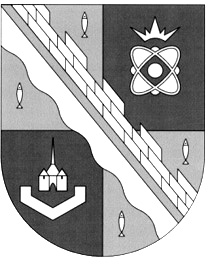 СОСНОВОБОРСКИЙ ГОРОДСКОЙ ОКРУГ ЛЕНИНГРАДСКОЙ ОБЛАСТИ(ЧЕТВЕРТЫЙ СОЗЫВ)Р Е Ш Е Н И Еот 30.11.2021 года № 172На основании части 5 статьи 30 «Устава муниципального образования Сосновоборский городской округ», утвержденного решением совета депутатов от 22 сентября 2021 года № 125, совет депутатов Сосновоборского городского округаР Е Ш И Л:1. Внести следующие изменения в «Положение о порядке проведения отчета депутата совета депутатов Сосновоборского городского округа перед избирателями», утвержденное решением совета депутатов от 29.05.2020 года № 59:1.1. пункты 7 – 10 изложить в новой редакции:«7. Отчет депутата проводится, как правило, в первом квартале текущего года, но не позднее окончания первого полугодия текущего года.7.1. Отчет депутата проводится в форме встречи с избирателями округа, в котором он был избран.8. Встреча с избирателями по отчету проводится в удобное для избирателей время. Отчет проводится депутатом лично.9. Информация о дате, времени и месте проведения отчета направляется депутатом в аппарат совета депутатов по форме, прилагаемой к настоящему Положению, и должна быть опубликована в газете «Маяк» не менее чем за 7 дней до дня проведения отчета.Дополнительно информация о проведение отчета может быть доведена депутатом до сведения избирателей иными способами.10. Порядок проведения отчета депутата перед избирателями определяется им самостоятельно и должен предусматривать:а) предоставление депутатом информации о своей деятельности за отчетный период;б) ответы депутата на вопросы избирателей;в) прием депутатом предложений и рекомендаций от избирателей, направленных на совершенствование деятельности депутата.»1.2. пункты 13 и 14 изложить в новой редакции:«13. При обращении депутата и по поручению председателя совета депутатов организационно-техническое обеспечение проведения отчета депутата в здании администрации городского округа может осуществляться аппаратом совета депутатов городского округа.14. Отчет депутата, а также информация о результатах проведения отчета предоставляются депутатом в аппарат совета депутатов для статистического учета.»1.3. дополнить Положение пунктами 15 – 19 в следующей редакции:«15. Отчет депутата совета депутатов, оформленный в письменном виде, подлежит официальному опубликованию в городской газете «Маяк» либо размещению на официальном сайте Сосновоборского городского округа не позднее 10 дней со дня его проведения.16. Печатная площадь в городской газете «Маяк» для официального опубликования отчета за год предоставляется депутату совета депутатов в течение календарного года однократно и не может превышать ½ газетной полосы. Оплата такой публикации производится за счет средств бюджета городского округа.17. В случае, если объем печатной площади для опубликования отчета депутата за год, превышает ½ газетной полосы, затраты на опубликование отчета сверх объема, установленного пунктом 16 настоящего Положения, подлежат возмещению депутатом за счет собственных средств.18. Опубликование в городской газете «Маяк» отчетов групп депутатов, депутатских комиссий, а также отчетов депутатских объединений за счет средств бюджета городского округа не производится.19. В случае установления на территории городского округа мер, направленных на ограничение проведения массовых мероприятий в период пандемии, требования, установленные пунктом 4, подпунктом 7.1, подпунктами «б» и «в» пункта 10, пунктов 11 и 13 настоящего Положения применению не подлежат.»2. Настоящее решение вступает в силу со дня официального обнародования на сайте городской газете «Маяк».3. Решение официально обнародовать на сайте городской газете «Маяк».Председатель совета депутатовСосновоборского городского округа                                       И.А. БабичПервый заместитель главы администрации                        С.Г. Лютиков     Сосновоборского городского округа«О внесении изменений в «Положение о порядке проведения отчета депутата совета депутатов Сосновоборского городского округа перед избирателями»